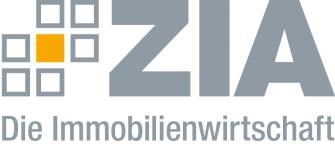 Einladung an die Vertreterinnen und Vertreter der MedienWie entwickelt sich die Lage am Immobilienmarkt? Frühjahrsgutachten des Rats der Immobilienweisen wird Bundesbauministerin Klara Geywitz vorgestelltLiebe Kolleginnen und Kollegen,die angespannte Lage auf dem Immobilienmarkt bestimmt mit immer emotionaleren Beiträgen die aktuellen Debatten: Wohin geht die Bewegung? Was tut sich zum Beispiel am Wohnungsmarkt in Zeiten, in denen der Bedarf noch einmal dramatisch gewachsen ist? Was muss passieren, damit eine neue Dynamik entsteht? Das Frühjahrsgutachten des Rates der Immobilienweisen – erstellt im Auftrag des Zentralen Immobilien Ausschusses (ZIA) – liefert mit seinem reichen Faktenmaterial Stoff für Analysen der Immobilienmärkte aller Nutzungsarten. Das Kompendium wird nun Bundesbauministerin Klara Geywitz von ZIA-Präsident Dr. Andreas Mattner übergeben. Die Ergebnisse des Frühjahrsgutachtens und deren politische Einordnung werden in einem hybriden Pressegespräch vorgestellt:Dienstag, 14. Februar 2023, 10.30 UhrZentraler Immobilien AusschussDritte Etage, Raum „Hauptstadtstudio“ Leipziger Platz 910117 BerlinDr. Andreas Mattner, Präsident des ZIA, Klara Geywitz, Bundesministerin für Wohnen, Stadtentwicklung und Bauwesen, sowie Prof. Dr. Dr. h.c. Lars P. Feld, vom Rat der Immobilienweisen werden die aktuelle Lage erörtern. Auch die weiteren Mitglieder des Rates, Sven Carstensen (bulwiengesa), Michael Gerling (EHI), Carolin Wandzik (GOS) und Prof. Dr. Harald Simons (empirica) stehen für Fragen zur Verfügung.Bitte geben Sie uns ein Signal, ob Sie dabei sind: presse@zia-deutschland.de  Allen, die sich per Teams zuschalten möchten, senden wir nach Eingang der Anmeldung den Link.Bei Rückfragen melden Sie sich gern unter: 030 202 158 17.Wir freuen uns, wenn Sie dabei sind!---Der ZIADer Zentrale Immobilien Ausschuss e.V. (ZIA) ist der Spitzenverband der Immobilienwirtschaft. Er spricht durch seine Mitglieder, darunter 30 Verbände, für rund 37.000 Unternehmen der Branche entlang der gesamten Wertschöpfungskette. Der ZIA gibt der Immobilienwirtschaft in ihrer ganzen Vielfalt eine umfassende und einheitliche Interessenvertretung, die ihrer Bedeutung für die Volkswirtschaft entspricht. Als Unternehmer- und Verbändeverband verleiht er der gesamten Immobilienwirtschaft eine Stimme auf nationaler und europäischer Ebene – und im Bundesverband der deutschen Industrie (BDI). Präsident des Verbandes ist Dr. Andreas Mattner.Kontakt ZIA Zentraler Immobilien Ausschuss e.V. Tel.: 030/20 21 585 23E-Mail: presse@zia-deutschland.de Internet: www.zia- deutschland.de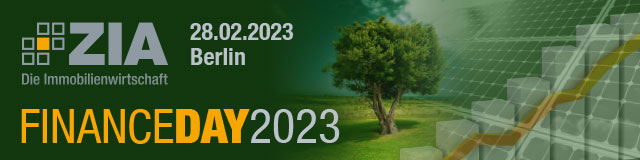 